Государственное бюджетное общеобразовательное учреждение Гимназия № 196 (дошкольное отделение)Красногвардейского района Санкт-ПетербургаКонспект занятия по образовательной области «Познавательное развитие»для детей  подготовительной группыТема: «Волшебный мир тканей»Воспитатель:Луханина Светлана НиколаевнаИспользуемые технологии:Информационно – коммуникационная Технология развивающего обученияЗдоровьесберегающаяИгроваяСанкт-Петербург2022 годИнтеграция образовательных областей: познавательное, речевое развитие, социально-коммуникативное, художественно-эстетическое и физическое развитие.Название «Волшебный мир тканей».Цель: Узнать различные виды тканей, сравнить их качества и свойства; понять, что свойства материала обусловливают способ его употребления.Задачи:Образовательные: формировать представление о свойствах различных тканей;формировать умение определять эти свойства и устанавливать связи между качествами материала и его назначением;формировать умение приобретать знания посредством проведения практических опытов;упражнять в умении анализировать результаты собственных экспериментов, делать выводы и фиксировать их на бумаге.Развивающие:развивать интерес к экспериментированию с разным материалом;развивать мыслительную активность, познавательную активность, мышление, мелкую моторику кистей рук;развивать речь как средство общения.Воспитательные:воспитывать самостоятельность, целенаправленность, любознательность, доброжелательное отношение друг к другу. Предварительная работа: знакомство и работа с карточками, чтение художественной литературы: Н. Носов «Заплатка», К. Ушинского «Как рубашка в  поле выросла». Материалы к совместной непрерывной образовательной деятельности: карточки для фиксирования результатов экспериментов, образцы одежды для каждого времени года из разных видов тканей; образцы тканей, лоскуты для экспериментов, коробочка с отверстием для лоскутов, клубочек; инструменты: лупа, ножницы, стаканчики, прищепки, дощечки, фен, вата, магнит; вода и сок свеклы.Организация детей: подгрупповая.Примерный ход совместной непрерывной образовательной деятельности:Деятельность педагогаДеятельность детейМотивацияОгранизационный момент.Приветствие
В круг широкий, вижу я,
Встали все мои друзья.
Мы сейчас пойдём направо,
А теперь пойдём налево,
В центре круга соберёмся,
И на место все вернёмся
Улыбнёмся, подмигнём.
Собрались мы снова вместе,
Чтобы было интересней!
Много нового узнаем,
Что ж, ребята, начинаем!Звучит аудиозапись: — Внимание! Внимание! Приглашаем всех желающих на выставку – презентацию современной, модной одежды. На выставке вы сможете не только рассмотреть красивую и яркую одежду, но и познакомиться с тканями, из которых сшита наша одежда.В: Ребята, а вы бы хотели попасть на выставку современной одежды? Всем сегодня повезло. Вам выпала возможность стать первыми участниками нашей выставки. Проходите, пожалуйста!Ребята выполняют соответствующие словам движения.Дети проходят к организованной выставкеПроблематизацияОбратите внимание на красоту и разнообразие нашей одежды. - Ребята, скажите, а зачем люди носят одежду? - А зачем так много одежды одному человеку?  - Из чего шьют одежду? – А ткань одинаковая или разная? А хотите, я вам расскажу  про то, как и из чего делают ткань? Ткань ткут из ниток на ткацких станках, это очень трудная и кропотливая работа, которая занимает длительное время. Представьте, сколько  необходимо сплести ниточек между собой для небольшого куска ткани. Ткань бывает разной: хлопчатобумажной, шелковой, шерстяной, синтетической.Хлопчатобумажную ткань изготавливают из хлопка, который растет на полях в жарком климате. Хлопчатник похож на коробочки с ватой. Из такой ваты делают тонкие нити, а уже из них ткут ткань. Из хлопчатобумажной ткани портные шьют футболки, нижнее белье, пижамы, джинсы и разную летнюю одежду. Ситец - лёгкий, тонкий, разноцветный материал. Из ситца шьют лёгкую летнюю одежду: платья, халаты, сарафаны, рубашки.Для шелковой ткани нити прядет паучок, которого называют тутовый шелкопряд. Из такой ткани обычно шьют легкую летнюю одежду: платье, блузки. Она лёгкая и прозрачная. Ткать шерстяную ткань, очень теплую люди научились из шерсти животных: барана, верблюда. Из такой теплой  ткани в основном  шьют теплую одежду: пальто, кофты, одеяла.Но человек придумал ещё и искусственную ткань. Синтетическую ткань ткут из искусственных нитей. Из такой ткани шьют разные вещи. Из более тонкой, шьют шторы.  Толстой тканью обивают мягкую мебель.  Одна из них- болонья. Она придумана для того, чтобы улучшить свойства ткани. Например: куртки, штаны,  которые вы носите в дождливую погоду, должны отталкивать воду, они  сшиты из болонья,  также из болонья  сшиты  зонты  под  которыми  мы  прячемся  от дождя, капельки стекают по бокам и не дают человеку промокнуть. Предполагаемые ответы детей:  чтобы защитить свое тело от холода, жары, дождя, быть красивым, нарядным.Всегда быть модным, по-разному одеваться в разную погоду, ходить в гости, в театр, на праздник.Из ткани.Предполагаемый ответ: разная.Дети пробуют наощупь предлагаемые виды тканейЦелеполаганиеКаждая ткань имеет свои секреты, от которых зависит какую именно одежду необходимо из нее пошить. Секреты помогают  использовать ткани по назначению.      У нас при нашей выставке работает специальная лаборатория, где изучают разные секреты ткани, вы хотите там побывать?  Приглашаю вас в нашу лабораторию. Ребята, сегодня у каждого из вас будет своя ткань. а вот какая, вы выберете сами. У меня есть вот такая красивая коробка, в ней лежат кусочки тканей. Можно засунуть в окошечко руку и выбрать лоскуток для исследования его секретов .Прежде чем начать наши исследования, давайте вспомним правила проведения опытов. 
1.  Соблюдать тишину.
2. Не толкать соседа во время работы.
3. Сначала посмотри, а потом повтори.
4. Выполнил и положи на место.– Обратите внимание! Для каждого из вас приготовлен планшет исследователя с таблицей, где отмечены разные секреты тканей. Но есть ли этот секрет у вашей ткани, надо еще узнать. Давайте приступим к первому опыту.
Опыт №1Плотность ткани. Попробуем вытащить ниточку из нашей ткани. Возьмите лупу и посмотрите, видно, как переплетаются нити или нет? (если ниточка не выдергивается, значит нитки очень плотно лежат друг с другом и сильно переплетаются) - Какой секрет ткани мы открыли? (плотная или нет). Отметьте в своем планшете исследователя этот секрет ткани.Вывод: ткань плотная, тяжело рвется.Опыт №2Ткань и магнит. Приложить ткань к магниту и определить, что произойдет.Вывод: ткань не магнитится.Опыт №3Согнуть ткань пополам, помять, затем разгладить.Вывод: ткань сгибается, мнется, но ее можно разгладить. Натуральная ткань сильно измялась, а синтетическая практически не изменила свою форму.Опыт №4Воздухопроницаемость ткани.  С помощью фена продуваем  ткани и наблюдаем за ватой.Вывод: через натуральные ткани воздух проходит легко, а через синтетические - плохо. Значит, натуральные ткани лучше подходят для пошива летней одежды, а в синтетической одежде нам будет жарко.ФизкультминуткаОх, испачкалась одежда,Мы ее не берегли,Обращались с ней небрежно,Мяли, пачкали в пыли.Надо нам ее спастиИ в порядок привести,В тазик воду наливаем,Порошок мы насыпаем.Всю одежду замочили,Пятна тщательно потрем,Постираем, прополощем,Отожмем ее, встряхнем.А потом легко и ловкоВсе развесим на веревках.А пока одежда сушится,Мы попрыгаем, покружимся.Опыт №5Ткань и ножницы. Разрезать пополам каждый кусочек ткани и сравнить, насколько легко работать ножницами.Вывод: чем тоньше ткань, тем легче ее разрезать ножницами.Опыт №6Ткань и вода. Накрыть тканью стаканчик. Дети набирают пипеткой воду и выливают её на ткань.Вывод: ткань намокает, но не расползается. А болонья- водонепроницаемая.Ребята, кто из вас самый смелый и может рассказать по своему планшету о свойствах ткани, которую вы исследовали?Предполагаемый ответ: да.Проходят к столам, где будут проводить опыты.Дети выбирают ткань и если могут. называют ее.Дети называют правила.Дети пытаются разорвать кусочки на две части и сравнить степень  необходимого усилия.Предполагаемый ответ: плотная.Дети выполняют действия и отмечают результаты в планшете.Дети выполняют действия и отмечают результаты в планшете.Дети выполняют действия и отмечают результаты в планшете.Дети имитируют движения в соответствии со стихотворением.Дети выполняют действия и отмечают результаты в планшете.Дети выполняют действия и отмечают результаты в планшете.Рассказы  1-2 детей.Планирование будущей деятельностиВот видите, ребята, как много свойств ткани мы сегодня узнали! Ребята, почему ваша одежда такая яркая, а  которая лежит у меня на столе совсем белая? Как вы думаете, чем её можно покрасить? Давным – давно, люди стали окрашивать ткани, пользуясь растительными красками. Их получали при помощи фруктов и овощей, их натирали на тёрке, выжимали и получали сок. Потом опускали белую ткань, и она окрашивалась. Современные краски изготавливают из нефти и минералов. Хотите и вы окрасить ткань?Предположения детей.Реализация планаЯ приготовила для вас натуральный сок свеклы. Перед детьми стоят баночки с соком;   Вместе со мной берём лоскут белой ткани  прищепками и опускаем в баночку с соком, даём стечь, и кладём на доску для высыхания.Ребята, в следующий раз, когда наша ткань высохнет, мы по трафарету изготовим одежду для кукол. Согласны? А сейчас нам пора возвращаться из выставки в группу.Дети повторяют за воспитателем и окрашивают ткань.РефлексияЧто мы сегодня делали?
Что нового узнали?
Из какой ткани лучше шить летнюю одежду?
Из какой ткани шьют теплые вещи?Дети садятся в круг, перекатывают друг другу клубочек и говорят о том, какое задание вам было интереснее всего выполнять, а какое было самым сложным.Молодцы! Мне очень понравилось, как вы сегодня дружно обсуждали, делали выводы, доброжелательно дополняли ответы друзей.Ответы детейчто им запомнилось и понравилось больше всего.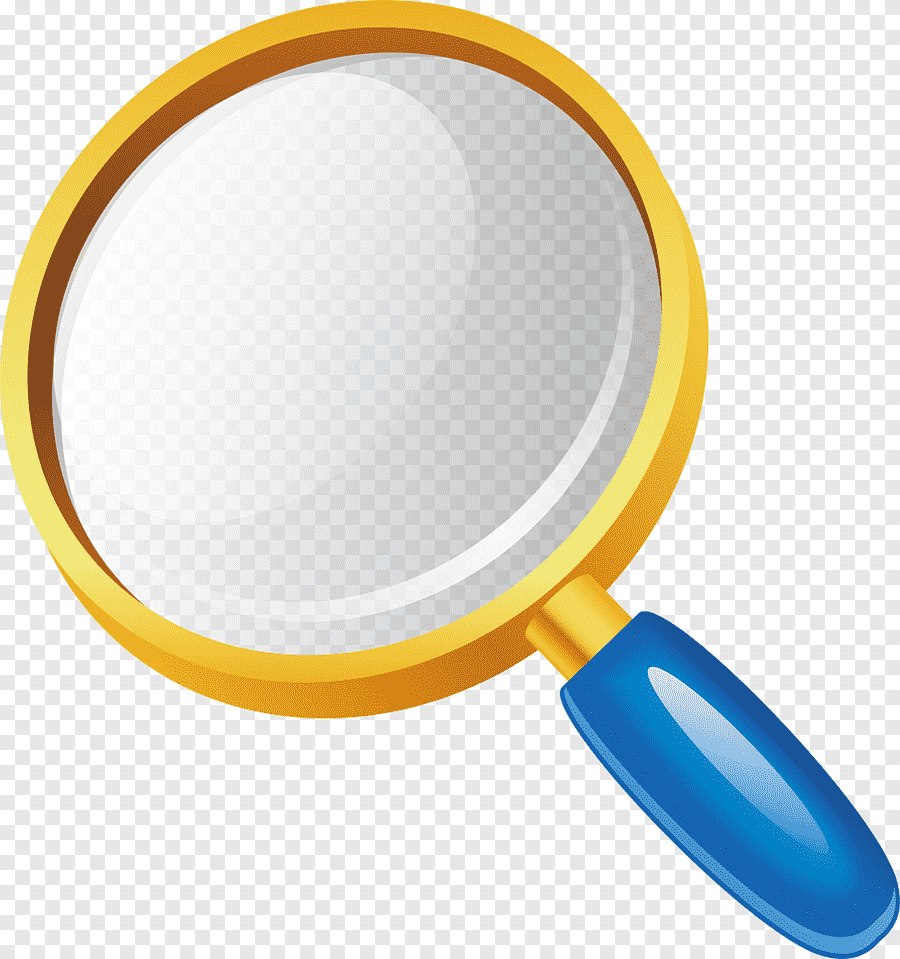 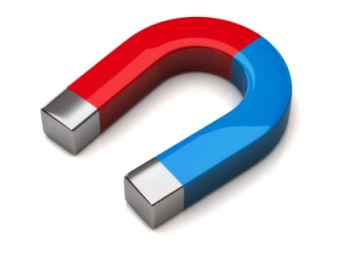 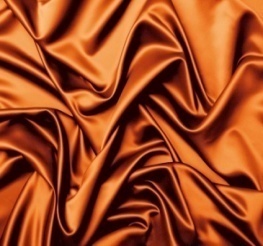 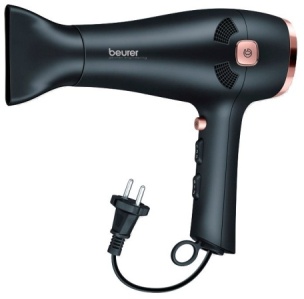 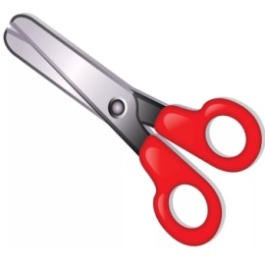 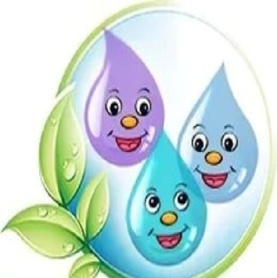 